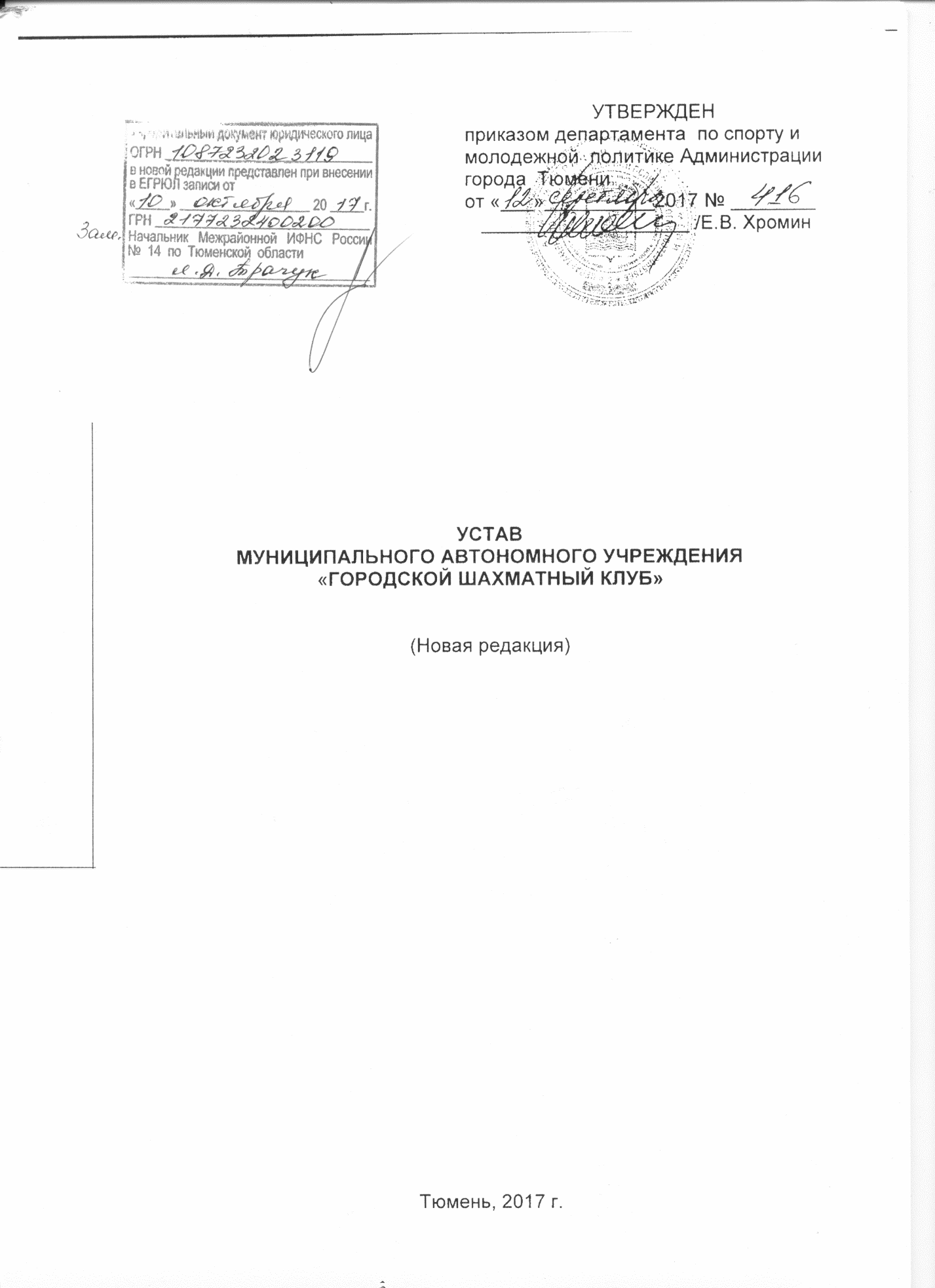 Настоящий Устав является новой редакцией Устава муниципального автономного учреждения «Городской шахматный клуб», и принят в связи с приведением локальных актов в соответствие с законодательством Российской Федерации.1.ОБЩИЕ ПОЛОЖЕНИЯ1.1. Настоящий Устав определяет правовое положение муниципального автономного учреждения «Городской шахматный клуб»  (далее – Учреждение), цели, предмет и виды его деятельности, полномочия Учреждения, компетенцию и порядок управления Учреждением, структуру финансово-хозяйственной деятельности, порядок формирования и использования его имущества. 1.2. Учреждение создано на основании распоряжения Администрации города Тюмени  от 14.02.2008 № 130 «О создании муниципального автономного учреждения», на неопределенный срок для выполнения работ, оказания услуг, в целях осуществления предусмотренных законодательством Российской Федерации полномочий муниципального образования городской округ город Тюмень в сфере содействия развитию физической культуры и спорта и реализации молодежной политики в соответствии с Гражданским кодексом Российской Федерации и Федеральным Законом от 03.11.2006 года № 174-ФЗ «Об автономных учреждениях».1.3. Учредителем Учреждения является муниципальное образование городской округ город Тюмень. Собственником имущества Учреждения является муниципальное образование городской округ город Тюмень.1.4. Функции и полномочия учредителя Учреждения от имени муниципального образования городской округ город Тюмень осуществляет департамент по спорту и молодежной  политике Администрации города Тюмени (далее – Учредитель).1.5. Функции и полномочия собственника имущества, закрепленного за Учреждением на праве оперативного управления или приобретенного Учреждением за счет средств, выделенных ему Учредителем на приобретение этого имущества, от имени муниципального образования городской округ город Тюмень осуществляет департамент имущественных отношений Администрации города Тюмени (далее – Собственник).1.6. Полное официальное наименование Учреждения: Муниципальное автономное учреждение  «Городской шахматный клуб».1.7. Сокращенное официальное название Учреждения – МАУ «ГШК».1.8. Организационно-правовая форма Учреждения – муниципальное автономное учреждение.1.9. Тип Учреждения – автономное учреждение. Учреждение является некоммерческой организацией и не преследует извлечение прибыли в качестве основной цели деятельности.1.10. Место нахождения Учреждения:юридический и почтовый адрес Учреждения: 625032, Российская Федерация, Тюменская область, город Тюмень, ул. Червишевский тракт, д. 72а/1.фактический адрес: 625032, Российская Федерация, Тюменская область, город Тюмень, ул. Червишевский тракт, д. 72а/1;625002, Российская Федерация, Тюменская область, город Тюмень, ул. Осипенко, д. 63/2;625051, Российская Федерация, Тюменская область, город Тюмень, ул. Олимпийская,  д. 19/1.1.11. Учреждение является юридическим лицом, создается и регистрируется в соответствии с законодательством Российской Федерации и от своего имени может приобретать и осуществлять имущественные и личные неимущественные права, нести обязанности, быть истцом и ответчиком в суде. 1.12. Учреждение самостоятельно осуществляет финансово-хозяйственную деятельность, может иметь самостоятельный баланс и расчетные счета, открытые в установленном порядке в кредитных организациях, или лицевые счета в финансовом органе города Тюмени, территориальном органе Федерального казначейства, печать установленного образца, штамп и бланки со своим наименованием, а также может иметь зарегистрированную в установленном порядке эмблему.Лицевые счета, открываемые Учреждением в финансовом органе города Тюмени, открываются и ведутся в порядке, установленном финансовым органом города Тюмени. 1.13. Учреждение может осуществлять в порядке, установленном муниципальными правовыми актами города Тюмени, полномочия органа местного самоуправления по исполнению публичных обязательств перед физическими лицами, подлежащих исполнению в денежной форме. 1.14. Учреждение отвечает по своим обязательствам имуществом, находящимся у него на праве оперативного управления, за исключением недвижимого имущества и особо ценного движимого имущества, закрепленных за ним Собственником или приобретенных Учреждением за счет средств, выделенных ему Учредителем на приобретение этого имущества. 1.15. Собственник не несет ответственность по обязательствам Учреждения. Учреждение не отвечает по обязательствам Собственника.1.16. Деятельность Учреждения основывается на принципах демократии, гуманизма, общедоступности, приоритета общечеловеческих ценностей, жизни и здоровья человека, гражданственности, свободного развития личности.1.17. В Учреждении не допускается создание и деятельность организационных структур политических партий, общественно-политических и религиозных движений и организаций (объединений). 1.18. Учреждение самостоятельно в осуществлении деятельности, подборе и расстановке кадров, научной, финансовой, хозяйственной и иной деятельности в пределах, установленных законодательством Российской Федерации, Тюменской области, муниципальными правовыми актами города Тюмени и настоящим Уставом.1.19. Учреждение филиалов и представительств не имеет.1.20. Учреждение в своей деятельности руководствуется Конституцией Российской Федерации, Гражданским кодексом Российской Федерации, Федеральным законом «Об автономных учреждениях», Федеральным законом Российской Федерации «О физической культуре и спорте в Российской Федерации», иными федеральными законами, указами и распоряжениями Президента Российской Федерации, постановлениями и распоряжениями Правительства Российской Федерации, нормативными правовыми актами федеральных органов исполнительной власти, органов государственной власти Тюменской области, муниципальными правовыми актами города Тюмени, настоящим Уставом.2. ЦЕЛИ, ПРЕДМЕТ И ВИДЫ ДЕЯТЕЛЬНОСТИ УЧРЕЖДЕНИЯ2.1. Основными целями деятельности Учреждения являются:2.1.1. создание и обеспечение условий для развития физической культуры и массового спорта на территории города Тюмени;2.1.2. развитие мотивации личности к всестороннему удовлетворению физкультурно-оздоровительных и спортивных потребностей, познанию и творчеству, реализация программ и услуг в интересах личности, общества, государства;2.1.3. привлечение граждан разных возрастных групп к регулярным занятиям игры в шахматы;2.1.4. совершенствование физического, нравственного, культурного и эстетического развития личности;2.1.5. освоение детьми, подростками и молодежью знаний и приемов, направленных на формирование человека, гражданина, интегрированного в современное общество и нацеленного на совершенствование этого общества;2.1.6. создание оптимальных условий для развития личности, условий для социализации личности детей, подростков и молодежи, формирование у них готовности к выполнению разнообразных социальных функций в обществе;2.1.7. развитие адаптивной физической культуры и спорта для людей с ограниченными физическими возможностями здоровья;2.1.8. развитие навыков игры в «Шахматы, пропаганда здорового образа жизни. 2.2.     Предметом деятельности Учреждения является деятельность в области физической культуры и спорта:2.2.1. обеспечению населения, в том числе, лиц с ограниченными физическими возможностями здоровья, условиями для занятий физической культурой и спортом c населением городского округа город Тюмень;2.2.2. организация и проведение физкультурно-оздоровительных и спортивных мероприятий различного уровня, в том числе, соревнований, спартакиад, турниров для населения городского округа город Тюмень;2.2.3. организация отдыха, досуга, занятости, профилактических мероприятий и содействия во временной занятости в свободное от учебы время несовершеннолетних; 2.2.4. организация физкультурно-спортивной работы по месту проживания граждан;2.2.5. формирование, обеспечение, подготовка и участие спортивных сборных команд города Тюмени по виду спорта «Шахматы» в соревнованиях различного уровня;2.2.6. организация присвоения спортивных разрядов и квалификационных категорий спортивных судей в порядке, установленном Положением о Единой Всероссийской спортивной классификации и Положением о спортивных судьях;2.2.7. организация и проведение проектной деятельности при взаимодействии с дошкольными образовательными учреждениями, учреждениями общего образования, среднего и высшего образования, а также с учреждениями культуры в области физической культуры и спорта;2.2.8.организация рекламного и информационно-пропагандистского обеспечения деятельности Учреждения в сфере физической культуры и спорта;2.2.9. издательско-полиграфическая деятельность, производство сувенирной продукции и атрибутики по тематике физической культуры и спорта;2.2.10. проектирование, изготовление, размещение (хостинг) в информационно-телекоммуникационной сети «Интернет», техническая поддержка и информационное сопровождение порталов, информационных систем в области физической культуры и спорта; 2.2.11. профориентация детей, подростков и молодежи по социально востребованным видам и типам профессиональной деятельности, в том числе, в области физической культуры и спорта;2.2.12. организация работы по профилактике безнадзорности и правонарушений в подростково-молодежной среде;2.2.13. организация работы, направленной на развитие волонтерского движения.2.3. Для достижения целей, указанных в п. 2.1 Устава, Учреждение осуществляет следующие основные виды деятельности:2.3.1. осуществление деятельности в сфере физической культуры и спорта:- содействие созданию оптимальных условий для занятий физической культурой и спортом, пропаганда и формирование здорового образа жизни;- организация и проведение спортивно-массовых и физкультурно-оздоровительных мероприятий, городских спартакиад, соревнований, фестивалей, конкурсов различного уровня; - организация и проведение массовых детских, молодежных, физкультурных и спортивных мероприятий;- обеспечение участия спортивных команд в официальных спортивных соревнованиях;-   мониторинг реализации физической культуры и спорта по виду спорта «Шахматы»;- организация судейства на физкультурных и спортивных мероприятиях;- присвоение спортивных разрядов и квалификационных категорий спортивных судей в порядке, установленном Положением о Единой всероссийской спортивной классификации и Положением о спортивных судьях;- содействие развитию массового спорта, привлечение граждан разных возрастных групп к систематическим занятиям игры в шахматы.-  размещение информации в информационно-телекоммуникационной сети «Интернет», информационное сопровождение порталов, информационных систем по тематике физической культуры и спорта.2.4. Дополнительные виды деятельности Учреждения: 2.4.1. реализация дополнительных программ (общеразвивающих, модульных) и оказание дополнительных услуг в области физической культуры и спорта, не предусмотренных муниципальным заданием.2.5. Муниципальное задание для Учреждения формируется и утверждается Учредителем в порядке, установленном муниципальными правовыми актами города Тюмени. Муниципальным заданием является документ, устанавливающий требования Учредителя к составу, качеству, объему, условиям, порядку и результатам выполнения Учреждением работ (оказанием услуг). Учреждение не вправе отказаться от выполнения муниципального задания.2.6. Кроме муниципального задания и обязательств, Учреждение по своему усмотрению вправе выполнять работы, оказывать услуги, относящиеся к его основной деятельности, для граждан и юридических лиц за плату и на одинаковых при оказании однородных услуг условиях в порядке, установленном федеральными законами. 2.7. Учреждение  вправе вести предпринимательскую деятельность, поскольку это служит достижению уставных целей, такой деятельностью признаются приносящие прибыль производство услуг.2.8. Оказание платных услуг:2.8.1. реализация дополнительных платных программ;2.8.2. подготовка к спортивным соревнованиям;2.8.3. организация и проведение физкультурно-оздоровительных и спортивных мероприятий и соревнований (разработка положения, организация судейства, организация церемонии открытия, закрытия, награждения), осуществляемые сверх финансируемых средств, в том числе, коммерческих турниров.2.9. Учреждение вправе осуществлять иные виды деятельности лишь постольку, поскольку это служит достижению целей, ради которых оно создано, и соответствующую этим целям, при условии, что такая деятельность указана в настоящем Уставе.2.10. Право Учреждения осуществлять деятельность, на которую в соответствии с законодательством Российской Федерации требуется специальное разрешение (лицензия) возникает с момента ее получения и прекращается по истечении срока ее действия, если иное не установлено законодательством Российской Федерации. 3. ПОЛНОМОЧИЯ УЧРЕЖДЕНИЯ 3.1. К полномочиям Учреждения относятся:3.1.2. разработка и принятие правил внутреннего трудового распорядка, иных локальных нормативных актов;3.1.3. материально-техническое обеспечение деятельности в сфере физической  культуры и спорта, спортивной  подготовки, оборудование помещений в соответствии с государственными и местными нормами и требованиями, в том числе в соответствии с федеральными стандартами спортивной подготовки по соответствующему виду  спорта;3.1.4. предоставление Учредителю и общественности ежегодного отчета о поступлении и расходовании финансовых и материальных средств, а также отчета о результатах самообследования;3.1.5. установление штатного расписания, если иное не установлено нормативными правовыми актами Российской Федерации;3.1.6. прием на работу работников, заключение с ними и расторжение трудовых договоров, распределение должностных обязанностей, создание условий и организация дополнительного профессионального образования работников;3.1.7. создание необходимых условий для охраны и укрепления здоровья работников Учреждения;3.1.8. обеспечение создания и ведения официального сайта Учреждения в информационно-телекоммуникационной сети «Интернет»;3.1.9. осуществление закупок товаров, работ, услуг для нужд Учреждения в  соответствии  с законодательством в сфере закупок;3.1.10. организация работы по развитию массового спорта, привлечение граждан разных возрастных групп к систематическим занятиям игры в шахматы;3.1.11. оказание помощи в организации досуга населения, общественным объединениям и организациям в проведении физкультурно-оздоровительных и спортивных мероприятий и соревнований (разработка положения, организация судейства, организация церемонии открытия, закрытия, награждения);3.1.12. иные вопросы в соответствии с законодательством Российской Федерации;3.2. Учреждение несет в установленном законодательством Российской Федерации порядке ответственность за:3.2.1. невыполнение или ненадлежащее выполнение функций, отнесенных к его компетенции;3.2.2. качество выполнения работ (предоставления услуг);3.2.3. жизнь и здоровье спортсменов, получателей  услуг и работников Учреждения во время выполнения ими трудовых функций и тренировочного процесса;  3.2.4. сохранность и эффективное использование закрепленной за Учреждением собственности. 3.3. Учреждение и его должностные лица несут административную ответственность в соответствии с Кодексом Российской Федерации об административных правонарушениях за:а) нарушение или незаконное ограничение права на получение услуг гражданам;б) нарушение требований действующего законодательства.3.4. Учреждение формирует открытые и общедоступные информационные ресурсы, содержащие информацию об их деятельности, и обеспечивают доступ к таким ресурсам посредством размещения их в информационно-телекоммуникационных сетях «Интернет», в том числе на официальном сайте Учреждения.3.4.1. Учреждение обеспечивает открытость и доступность:Информации:- о дате создания Учреждения, об Учредителе, о месте нахождения Учреждения, режиме, графике работы, контактных телефонах и об адресах электронной почты;- о структуре и об органах управления Учреждения;- о руководителе Учреждения, его заместителях;- о количестве вакантных мест;- о материально-техническом обеспечении деятельности;- о поступлении финансовых и материальных средств и об их расходовании по итогам финансового года;- о деятельности Учреждения и предоставляемых услугах;- иная информация, опубликование которой являются обязательными в соответствии с законодательством Российской Федерации.Копий документов:-Устава Учреждения;- плана финансово-хозяйственной деятельности Учреждения, утвержденного в порядке, установленном законодательством Российской Федерации;- локальных нормативных актов Учреждения, коллективного договора;- отчета о результатах самообследования;- документа о порядке оказания платных услуг, в том числе образца договора об оказании платных услуг, документа об утверждении стоимости предоставления платных услуг;- предписаний органов, осуществляющих государственный контроль (надзор) и отчетов об исполнении таких предписаний;- иной информации, которая размещается, опубликовывается по решению Учреждения и (или) размещение, опубликование которой являются обязательными в соответствии с законодательством Российской Федерации.  5. ОРГАНЫ УПРАВЛЕНИЯ УЧРЕЖДЕНИЕМ5.1. Управление Учреждением осуществляется в соответствии с законодательством Российской Федерации, строится на принципах единоначалия и коллегиальности, обеспечивающих государственно-общественный характер управления Учреждением. 
         5.2. Органами Учреждения, в том числе органами, обеспечивающими государственно-общественный характер управления, являются: Наблюдательный совет Учреждения (далее - Наблюдательный совет);руководитель Учреждения - директор; общее собрание работников.5.3. Структура, порядок формирования, срок полномочий и компетенция органов управления Учреждением, порядок принятия ими решений и выступления от имени Учреждения определяются настоящим Уставом.5.4. Наблюдательный совет Учреждения.5.4.1. Деятельность Наблюдательного совета основывается на принципах безвозмездности участия в его работе, коллегиальности принятия решений, гласности. Учреждение не вправе выплачивать членам Наблюдательного совета вознаграждение за выполнение ими своих обязанностей, за исключением компенсации документально подтвержденных расходов, непосредственно связанных с участием в работе Наблюдательного совета. Члены Наблюдательного совета могут пользоваться услугами Учреждения только на равных условиях с другими гражданами. 5.4.2. Наблюдательный совет создается в составе 7 членов. В состав Наблюдательного совета входят:1 представитель департамента по спорту  и молодежной политике Администрации города Тюмени (далее - представитель Учредителя);1 представитель департамента имущественных отношений Администрации города Тюмени (далее - Собственник); 3 представителя общественности, в том числе имеющий заслуги и достижения в сфере деятельности Учреждения;2 представителя работников Учреждения. 
Срок полномочий Наблюдательного совета составляет 5 лет.5.4.3. Одно и то же лицо может быть членом Наблюдательного совета неограниченное число раз.5.4.4. Директор Учреждения и его заместители не могут быть членами Наблюдательного совета. Директор Учреждения участвует в заседаниях Наблюдательного совета с правом совещательного голоса. 5.4.5. Членами Наблюдательного совета не могут быть лица, имеющие неснятую или непогашенную судимость.5.4.6. Решение о назначении членов наблюдательного совета или досрочном прекращении их полномочий принимается Учредителем.Решение о назначении представителей работников Учреждения членом Наблюдательного совета или досрочном прекращении их полномочий принимается Учредителем на основании решения общего собрания работников Учреждения. Решение общего собрания работников о назначении представителей работников Учреждения членом Наблюдательного совета или досрочном прекращении их полномочий направляется Учреждением Учредителю в течение 10 рабочих дней со дня принятия такого решения. Учреждение также направляет предложения Учредителю о кандидатах в Наблюдательный совет из числа представителей общественности.5.4.7. Полномочия члена Наблюдательного совета могут быть прекращены досрочно:а) по просьбе члена Наблюдательного совета;б) в случае невозможности исполнения членом Наблюдательного совета своих обязанностей по состоянию здоровья или по причине его отсутствия в месте нахождения Учреждения в течение четырех месяцев;в) в случае привлечения члена наблюдательного совета к уголовной ответственности.5.4.8. Полномочия члена Наблюдательного совета, являющегося представителем Учредителя либо Собственника могут быть также прекращены досрочно в случае прекращения трудовых отношений, а также по представлению Учредителя либо Собственника.5.4.9. Вакантные места, образовавшиеся в Наблюдательном совете в связи со смертью или с досрочным прекращением полномочий его членов, замещаются на оставшийся срок полномочий Наблюдательного совета. 5.4.10. Председатель Наблюдательного совета избирается на срок полномочий Наблюдательного совета членами Наблюдательного совета из их числа простым большинством голосов от общего числа голосов членов Наблюдательного совета.5.4.11. Представитель работников Учреждения не может быть избран председателем Наблюдательного совета. 5.4.12. Наблюдательный совет в любое время вправе переизбрать своего Председателя.5.4.13. Председатель Наблюдательного совета организует работу Наблюдательного совета, созывает его заседания, председательствует на них и организует ведение протокола.5.4.14. В отсутствие председателя Наблюдательного совета его функции осуществляет старший по возрасту член Наблюдательного совета, за исключением представителя работников Учреждения. 5.4.15. К компетенции Наблюдательного совета Учреждения относится рассмотрение:а) предложений Учредителя или директора Учреждения о внесении изменений в Устав Учреждения; б) предложений Учредителя или директора Учреждения о создании и ликвидации филиалов Учреждения, об открытии и о закрытии его представительств; в) предложений Учредителя или директора Учреждения о реорганизации Учреждения или о его ликвидации; г) предложений Учредителя или директора Учреждения об изъятии имущества, закрепленного за Учреждением на праве оперативного управления; д) предложений директора Учреждения об участии Учреждения в других юридических лицах, в том числе о внесении денежных средств и иного имущества в уставный (складочный) капитал других юридических лиц или передаче такого имущества иным образом другим юридическим лицам, в качестве учредителя или участника;е) проекта плана финансово-хозяйственной деятельности Учреждения;ж) по представлению директора Учреждения проектов отчетов о деятельности Учреждения и об использовании его имущества, об исполнении плана его финансово- хозяйственной деятельности, годовой бухгалтерской отчетности Учреждения; з) предложений директора Учреждения о совершении сделок по распоряжению имуществом, которым Учреждение не вправе распоряжаться самостоятельно;и) предложений директора Учреждения о совершении крупных сделок; к) предложений директора Учреждения о совершении сделок, в совершении которых имеется заинтересованность;л) предложений директора Учреждения о выборе кредитных организаций, в которых Учреждение может открыть банковские счета; м) вопросов проведения аудита годовой бухгалтерской отчетности Учреждения и утверждение аудиторской организации;н) утверждение положения о закупке товаров, работ, услуг для нужд Учреждения.5.4.16. По вопросам, указанным в подпунктах «а»-«г» и «з» пункта 5.4.15. настоящего Устава, Наблюдательный совет дает рекомендации. Учредитель принимает по этим вопросам решения после рассмотрения рекомендаций Наблюдательного совета.5.4.17. По вопросам, указанным в подпункте «е» пункта 5.4.15. настоящего Устава, Наблюдательный совет дает заключение, копия которого направляется Учредителю.5.4.18. По вопросам, указанным в подпунктах «д» и «л» пункта 5.4.15. настоящего Устава, Наблюдательный совет дает заключение. Директор Учреждения принимает по этим вопросам решения после рассмотрения заключений Наблюдательного совета.5.4.19. Документы, представляемые в соответствии с подпунктом «ж» пункта 5.4.15. настоящего Устава утверждаются Наблюдательным советом. Копии указанных документов направляются Учредителю. 5.4.20. По вопросам, указанным в подпунктах «и», «к», «м», «н» пункта 5.4.15. настоящего Устава, Наблюдательный совет принимает решения, обязательные для директора Учреждения.5.4.21. Рекомендации и заключения по вопросам, указанным в подпунктах «а»-«ж» и «л» пункта 5.4.15. настоящего Устава, даются большинством голосов от общего числа голосов членов Наблюдательного совета. 5.4.22. Решения по вопросам, указанным в подпунктах «и» и «м» пункта 5.4.15. настоящего Устава, принимаются Наблюдательным советом большинством в две трети голосов от общего числа голосов членов Наблюдательного совета. 5.4.23. Решение по вопросу, указанному в подпункте «к» пункта 5.4.15. настоящего Устава, принимается Наблюдательным советом в порядке, установленном Федеральным законом «Об автономных учреждениях». 5.4.24. Вопросы, относящиеся к компетенции Наблюдательного совета в соответствии с пунктом 5.4.15. настоящего Устава, не могут быть переданы на рассмотрение других органов Учреждения. 5.4.25. По требованию Наблюдательного совета или любого из его членов другие органы Учреждения обязаны предоставить информацию по вопросам, относящимся к компетенции Наблюдательного совета.5.4.26. Заседания Наблюдательного совета проводятся по мере необходимости, но не реже одного раза в квартал.5.4.27. Заседание Наблюдательного совета созывается его председателем по собственной инициативе, по требованию Учредителя, члена Наблюдательного совета или директора Учреждения.5.4.28. Лицо, созывающее заседание Наблюдательного совета, обязано не позднее, чем за 10 дней до его проведения в письменном виде уведомить об этом каждого члена Наблюдательного совета.5.4.29. В уведомлении должны быть указаны: дата, время и место проведения заседания Наблюдательного совета, форма проведения Наблюдательного совета (заседание или заочное голосование), а также предлагаемая повестка заседания.5.4.30. Члены Наблюдательного совета вправе вносить предложения о включении в повестку заседания Наблюдательного совета дополнительных вопросов не позднее, чем за 5 дней до его проведения.5.4.31. Лицо, созывающее заседание Наблюдательного совета, не вправе вносить изменения в формулировки дополнительных вопросов, предложенных членами Наблюдательного совета для включения в повестку заседания Наблюдательного совета.5.4.32. В случае если по предложению членов Наблюдательного совета в первоначальную повестку заседания Наблюдательного совета вносятся изменения, лицо, созывающее Наблюдательный совет, обязано не позднее чем за 3 дня до его проведения 
уведомить всех участников Наблюдательного совета о внесенных в повестку заседания изменениях. 5.4.33. Лицо, созывающее заседание Наблюдательного совета, обязано направить членам Наблюдательного совета информацию и материалы, касающиеся вопросов в повестке заседания, вместе с уведомлением о проведении Наблюдательного совета, а в случае изменения повестки заседания соответствующие информация и материалы направляются вместе с уведомлением о таком изменении. 5.4.34. Решения Наблюдательного совета принимаются путем открытого голосования. 5.4.35. Решение Наблюдательного совета может быть принято без проведения заседания Наблюдательного совета путем проведения заочного голосования (опросным путем). Такое голосование может быть проведено путем обмена документами посредством почтовой, телеграфной, телетайпной, телефонной, электронной или иной связи, обеспечивающей аутентичность передаваемых и принимаемых сообщений и их документальное подтверждение.Указанный порядок не может применяться при принятии решений по вопросам, предусмотренным подпунктами «и» и «к» пункта 5.4.15. настоящего Устава. 5.4.36. В заседании Наблюдательного совета участвует директор Учреждения с правом совещательного голоса. Иные приглашенные председателем Наблюдательного совета лица могут участвовать в заседании Наблюдательного совета, если против их присутствия не возражает более чем одна треть от общего числа членов Наблюдательного совета. 5.4.37. Заседание Наблюдательного совета является правомочным, если все члены Наблюдательного совета извещены о времени и месте его проведения и на заседании присутствует более половины членов Наблюдательного совета. Передача членом Наблюдательного совета своего голоса другому лицу не допускается.5.4.38. Каждый член Наблюдательного совета имеет при голосовании один голос. В случае равенства голосов решающим является голос председателя Наблюдательного совета.5.4.39. Первое заседание Наблюдательного совета после его создания, а также первое заседание нового состава Наблюдательного совета созывается по требованию Учредителя. До избрания председателя Наблюдательного совета на таком заседании председательствует старший по возрасту член Наблюдательного совета, за исключением представителя работников Учреждения. 5.5. Общее руководство Учреждением осуществляет прошедший соответствующую аттестацию руководитель - директор.Директор Учреждения назначается на должность и освобождается от нее в соответствии с законодательством Российской Федерации, порядке, установленном муниципальными правовыми актами города Тюмени, настоящим Уставом. Назначение на должность и освобождение от должности директора Учреждения осуществляется Администрацией города Тюмени путем издания распоряжения Администрации города Тюмени.С директором Учреждения заключается срочный трудовой договор в соответствии с Трудовым кодексом Российской Федерации на срок до пяти лет. 
Трудовой договор с директором Учреждения заключает заместитель Главы Администрации города Тюмени, директор административного департамента.5.6. Директор Учреждения несет ответственность перед работниками, государством, обществом и Учредителем за результаты своей деятельности в соответствии с функциональными обязанностями, предусмотренными квалификационными требованиями, трудовым договором и Уставом Учреждения. 5.7. Разграничение полномочий между директором Учреждения и органами управления Учреждения определяется настоящим Уставом и локальными нормативными актами Учреждения. 5.8. К компетенции директора Учреждения относятся вопросы осуществления текущего руководства деятельностью Учреждения, за исключением вопросов, отнесенных федеральными законами, муниципальными правовыми актами города Тюмени, настоящим Уставом к компетенции Учредителя и органов управления Учреждением.5.9. Директор Учреждения: 5.9.1. Без доверенности действует от имени Учреждения, в том числе представляет его интересы и совершает сделки от его имени.5.9.2. Утверждает структуру и штатное расписание Учреждения.5.9.3. Утверждает план финансово-хозяйственной деятельности Учреждения, регламентирующие деятельность Учреждения внутренние документы, локальные нормативные акты, представляет годовую бухгалтерскую отчетность Наблюдательному совету для утверждения. 5.9.4. В пределах своей компетенции издает приказы и дает указания, обязательные для исполнения всеми работниками Учреждения. 5.9.5. Распоряжается в установленном порядке имуществом Учреждения: 5.9.6. Заключает договоры, в том числе трудовые договоры с работниками Учреждения. 5.9.7. Выдает доверенности, открывает лицевые счета.5.9.8. Пользуется правом распоряжения средствами Учреждения в установленном законом порядке.5.9.9. Применяет к работникам Учреждения меры поощрения и дисциплинарного взыскания в соответствии с действующим законодательством Российской Федерации.5.9.10. Осуществляет иные права и обязанности, предусмотренные законодательством Российской Федерации, Тюменской области, муниципальными правовыми актами города Тюмени, настоящим Уставом, трудовым договором.5.10. Коллегиальным органом управления Учреждением является общее собрание работников. В состав общего собрания работников входят все работники Учреждения. Общее собрание работников является постоянно действующим органом самоуправления.5.10.1. К компетенции общего собрания работников Учреждения относится:- рассмотрение вопросов, связанных с соблюдением законодательства о труде работниками Учреждения, администрацией Учреждения, а также, положений коллективного договора, заключенного между Учреждением и работниками Учреждения;- рассмотрение спорных или конфликтных ситуаций, касающихся отношений между работниками Учреждения;- рассмотрение вопросов, касающихся улучшения условий труда работников Учреждения;- представление работников к различным видам поощрений;- рассмотрение и принятие коллективного договора;- образование комиссии по трудовым спорам в Учреждении;-утверждение требований, выдвинутых работниками и (или) представительным органом работников Учреждения при проведении забастовки;- осуществление иной деятельности, предусмотренной Федеральными законами, постановлениями и распоряжениями Правительства Российской Федерации, нормативными правовыми актами федеральных органов исполнительной власти, органов государственной власти Тюменской области, муниципальными правовыми актами города Тюмени и настоящим Уставом. 5.10.2. Организационной формой работы общего собрания работников являются заседания, которые проводятся по мере необходимости, но не реже одного раза в год. На первом заседании открытым голосованием избирается председатель и секретарь.5.10.3. Общее собрание работников созывается его председателем по собственной инициативе, инициативе работников Учреждения,  директора Учреждения.5.10.4. Заседание общего собрания работников является правомочным, если на заседании присутствует не менее 2/3 работников Учреждения.5.10.5. Решения общего собрания работников принимается простым большинством голосов и оформляются протоколом, который подписывается председателем и секретарем общего собрания работников.5.10.6. Каждый работник Учреждения имеет при голосовании один голос. В случае равенства голосов решающим является голос председателя общего собрания работников.5.10.7. В каждом протоколе указывается его номер, дата заседания общего собрания работников, количество присутствующих, повестка заседания, краткая, но ясная и исчерпывающая запись выступлений и принятое решение по обсуждаемому вопросу. Протоколы общего собрания работников включаются в номенклатуру дел Учреждения.Протоколы заседаний общего собрания работников доступны для ознакомления всем работникам Учреждения.6. КОМПЕТЕНЦИЯ УЧРЕДИТЕЛЯ УЧРЕЖДЕНИЯ 6.1. К компетенции Учредителя в области управления Учреждением относятся:6.1.1. Утверждение Устава Учреждения, а также изменений к нему.6.1.2. Рассмотрение и одобрение предложений директора Учреждения о создании и ликвидации филиалов Учреждения, об открытии и о закрытии его представительств.6.1.3. Утверждение передаточного акта или разделительного баланса, промежуточного и окончательного ликвидационного баланса.6.1.4. Рассмотрение и одобрение предложений директора Учреждения о совершении сделок с имуществом Учреждения в случаях, если в соответствии с федеральным законодательством для совершения таких сделок требуется согласие Учредителя.6.1.5. Установление муниципального задания для Учреждения в соответствии с его основной деятельностью и осуществление финансового обеспечения выполнения этого задания, изменение или досрочное прекращение муниципального задания Учреждению в случаях и порядке, предусмотренных муниципальными правовыми актами города Тюмени.6.1.6. Утверждение порядка составления и утверждения плана финансово- хозяйственной деятельности Учреждения, отчета о результатах его деятельности и об использовании закрепленного за ним муниципального имущества.6.1.7. Дача согласия на распоряжение недвижимым имуществом и особо ценным движимым имуществом, закрепленными или приобретенными Учреждением за счет средств, выделенных ему Учредителем на приобретение этого имущества. 6.1.8. Определение средств массовой информации, в которых Учреждение должно публиковать отчет о своей деятельности и об использовании закрепленного за ним имущества.6.1.9. Согласование программы развития Учреждения.6.1.10. Издание приказов, методических рекомендаций и обязательных для исполнения инструктивных материалов по осуществлению деятельности Учреждения в рамках своей компетенции.6.1.11. Установление требований к содержанию и формам отчетности, а также порядка представления отчетности о деятельности Учреждения. 6.1.12. Разработка стандартов качества предоставления муниципальных услуг (выполнения работ).6.1.13. Проведение плановых и внеплановых проверок оказания Учреждением муниципальных услуг (выполнения работ) в порядке, предусмотренном муниципальными правовыми актами города Тюмени. 6.1.14. Осуществление контроля в отношении деятельности Учреждения в порядке, предусмотренном муниципальными правовыми актами города Тюмени.6.1.15. Осуществление ведомственного контроля за соблюдением трудового законодательства и иных нормативных правовых актов, содержащих нормы трудового права. 6.1.16. Осуществление контроля за материально-техническим оснащением Учреждения, контроля за обеспечением сохранности муниципального имущества - зданий, сооружений и инженерных сетей Учреждения, а также за своевременностью и полнотой принятия мер, направленных на возмещение убытков (вреда), причиненных имуществу Учреждения.6.1.17. Осуществление иных полномочий, предусмотренных законодательством Российской Федерации, Федеральными законами, постановлениями и распоряжениями Правительства Российской Федерации, нормативными правовыми актами федеральных органов исполнительной власти, органов государственной власти Тюменской области, муниципальными правовыми актами города Тюмени и настоящим Уставом.7. СТРУКТУРА ФИНАНСОВОЙ И ХОЗЯЙСТВЕННОЙ ДЕЯТЕЛЬНОСТИ УЧРЕЖДЕНИЯ7.1. Имущество Учреждения закрепляется за ним на праве оперативного управления в соответствии с Гражданским кодексом Российской Федерации, в порядке, установленном муниципальными правовыми актами города Тюмени.7.2. Решение об отнесении имущества к категории особо ценного движимого имущества принимается в порядке, предусмотренном действующим законодательством Российской Федерации, муниципальными правовыми актами города Тюмени.7.3. Земельный участок, необходимый для выполнения Учреждением своих уставных задач, предоставляется ему на праве постоянного (бессрочного пользования).7.4. Учреждение в отношении закрепленного за ним имущества осуществляет права пользования и распоряжения им в пределах, установленных действующим законодательством Российской Федерации, муниципальными правовыми актами города Тюмени. 7.5. Учреждение в отношении закрепленного за ним имущества обязано: 7.5.1. эффективно использовать имущество строго по целевому назначению; 7.5.2. обеспечивать сохранность имущества, не совершать действий, способных вызвать его ущерб, поддерживать имущество в технически исправном и пригодном для эксплуатации состоянии на полный срок оперативного управления с учетом нормативного износа в процессе эксплуатации, а также осуществлять благоустройство, озеленение и уборку территории, закрепленной за Учреждением;7.5.3. осуществлять капитальный и текущий ремонт, закрепленного за Учреждением имущества. 7.6. В случаях и в порядке, установленными действующим законодательством Российской Федерации, муниципальными правовыми актами, Собственник принимает решение об изъятии имущества, которое оформляется приказом Собственника. 7.7. Учреждение самостоятельно оформляет документы на земельный участок и вносит платежи за пользование им, осуществляет государственную регистрацию права оперативного управления на переданное ему недвижимое имущество.7.8. Учреждение без согласия Учредителя не вправе распоряжаться недвижимым имуществом и особо ценным движимым имуществом, закрепленными за ним Собственником или приобретенными Учреждением за счет средств, выделенных ему Учредителем на приобретение этого имущества.Остальным имуществом, в том числе недвижимым имуществом, Учреждение вправе распоряжаться самостоятельно, за исключением случаев внесения денежных средств и иного имущества в уставный (складочный) капитал других юридических лиц или иным образом передачи это имущества другим юридическим лицам в качестве их учредителя или участника. Такие действия Учреждение вправе осуществлять только с согласия Учредителя.7.9. Недвижимое имущество, закрепленное за Учреждением или приобретенное им за счет средств, выделенных ему Учредителем на приобретение этого имущества, а также находящееся у Учреждения особо ценное движимое имущество подлежит обособленному учету в установленном порядке. 7.10. Источниками формирования имущества и финансовых ресурсов Учреждения являются: субсидии, получаемые от Учредителя на основании муниципального задания;добровольные имущественные, денежные взносы и пожертвования;выручка от реализации товаров, работ, услуг, а также от иных видов разрешенной деятельности, осуществляемой Учреждением самостоятельно;имущество, переданное Учреждению Собственником; другие источники в соответствии с законодательством Российской Федерации.7.11. Доходы Учреждения поступают в его самостоятельное распоряжение и используются им для достижения целей, ради которых оно создано, если иное не предусмотрено законодательством Российской Федерации.7.12. Собственник имущества Учреждения не имеет права на получение доходов от осуществления Учреждением деятельности и использования закрепленного за Учреждением имущества.7.13. Учреждение ежегодно опубликовывает отчеты о своей деятельности и об использовании закрепленного за ним имущества в порядке, установленном Правительством Российской Федерации, в определенных Учредителем средствах массовой информации.7.14. Финансово-хозяйственная деятельность Учреждения осуществляется в соответствии с Планом финансово-хозяйственной деятельности, утверждаемым директором Учреждения после рассмотрения заключения Наблюдательного совета, в установленном порядке.7.15. Финансовое обеспечение деятельности Учреждения осуществляется в соответствии с законодательством Российской Федерации. Финансовое обеспечение образовательной деятельности осуществляется на основе региональных нормативов финансового обеспечения образовательной деятельности в соответствии с муниципальным заданием. Муниципальное задание для Учреждения формируется и утверждается Учредителем в порядке, предусмотренном законодательством Российской Федерации, муниципальными правовыми актами города Тюмени, в соответствии с видами деятельности, определенными настоящим Уставом к основной деятельности. Учреждение осуществляет в соответствии с муниципальным заданием деятельность, связанную c выполнением работ, оказанием услуг.Финансовое обеспечение выполнения Учреждением муниципального задания осуществляется Учредителем с учетом нормативных затрат на оказание муниципальных услуг (выполнение работ) и нормативных затрат на содержание имущества Учреждения. 7.16. Учреждение организует рациональное и экономичное расходование бюджетных средств, направляемых на содержание Учреждения и осуществление им своих функций, также обеспечивает целевое использование средств, полученных как из бюджетных, так и внебюджетных источников.7.17. Система оплаты труда, доплат и надбавок, порядок премирования и ведения табельного учета устанавливаются и ведутся в Учреждении в соответствии с действующим законодательством Российской Федерации, нормативными правовыми актами Тюменской области, муниципальными правовыми актами города Тюмени, локальными нормативными актами Учреждения.7.18. Привлечение Учреждением дополнительных средств не влечет за собой снижения нормативов и (или) абсолютных размеров его финансирования из бюджета города Тюмени.7.19. Учреждение не вправе совершать сделки, возможными последствиями которых является отчуждение или обременение имущества, закрепленного за ним, или имущества приобретенного за счет средств бюджета города Тюмени выделенных Учреждению, если иное не установлено законом.8. КРУПНЫЕ СДЕЛКИ, КОНФЛИКТ ИНТЕРЕСОВ8.1. Крупные сделки и сделки, в совершении которых имеется заинтересованность, осуществляются в порядке, предусмотренном действующим законодательством Российской Федерации.Крупной сделкой признается сделка, связанная с распоряжением денежными средствами, привлечением заемных денежных средств, отчуждением имущества (которым Учреждение вправе распоряжаться самостоятельно), а также с передачей такого имущества в пользование или в залог, при условии, что цена такой сделки либо стоимость отчуждаемого или передаваемого имущества превышает  10 процентов балансовой стоимости активов Учреждения, определяемой по данным его бухгалтерской отчетности на последнюю отчетную дату.8.2. Крупная сделка совершается с предварительного одобрения Наблюдательного совета Учреждения. Наблюдательный совет Учреждения обязан рассмотреть предложение директора Учреждения о совершении крупной сделки в течение 15 календарных дней со дня поступления такого предложения председателю Наблюдательного совета Учреждения.8.3. Крупная сделка, совершенная с нарушением требований пунктов 8.1., 8.2. настоящего Устава, может быть признана недействительной по иску Учреждения или его Учредителя, если будет доказано, что другая сторона в сделке знала или должна была знать об отсутствии одобрения сделки Наблюдательным советом Учреждения.8.4. Директор Учреждения несет перед Учреждением ответственность в размере убытков, причиненных Учреждению в результате совершения крупной сделки с нарушением требований пунктов 8.1, 8.2. настоящего Устава, независимо от того, была ли эта сделка признана недействительной.8.5. Лицами, заинтересованными в совершении Учреждением сделок с другими юридическими лицами и гражданами, признаются при наличии условий, указанных в пункте 8.7. настоящего Устава, члены Наблюдательного совета Учреждения, директор Учреждения и его заместители.8.6. Порядок, установленный пунктами 8.9.-8.13. настоящего Устава для совершения сделок, в совершении которых имеется заинтересованность, не применяется при совершении сделок, связанных с выполнением Учреждением работ, оказанием им услуг в процессе его обычной уставной деятельности, на условиях, существенно не отличающихся от условий совершения аналогичных сделок.8.7. Лицо признается заинтересованным в совершении сделки, если оно, его супруг (в том числе бывший), родители, бабушки, дедушки, дети, внуки, полнородные и неполнородные братья и сестры, а также двоюродные братья и сестры, дяди, тети (в том числе братья и сестры усыновителей этого лица), племянники, усыновители, усыновленные:1) являются в сделке стороной, выгодоприобретателем, посредником или представителем;2) владеют (каждый в отдельности или в совокупности) двадцатью и более процентами голосующих акций акционерного общества или превышающей двадцать процентов уставного капитала общества с ограниченной или дополнительной ответственностью долей либо являются единственным или одним из не более чем трех Учредителей иного юридического лица, которое в сделке является контрагентом Учреждения, выгодоприобретателем, посредником или представителем;3) занимают должности в органах управления юридического лица, которое в сделке является контрагентом Учреждения, выгодоприобретателем, посредником или представителем.8.8. Заинтересованное лицо до совершения сделки обязано уведомить руководителя Учреждения и Наблюдательный совет Учреждения об известной ему совершаемой сделке или известной ему предполагаемой сделке, в совершении которых оно может быть признано заинтересованным.8.9. Сделка, в совершении которой имеется заинтересованность, может быть совершена с предварительного одобрения Наблюдательного совета Учреждения. Наблюдательный совет Учреждения обязан рассмотреть предложение о совершении сделки, в совершении которой имеется заинтересованность, в течение 15 календарных дней со дня поступления такого предложения председателю Наблюдательного совета Учреждения.8.10. Решение об одобрении сделки, в совершении которой имеется заинтересованность, принимается большинством голосов членов Наблюдательного совета Учреждения, не заинтересованных в совершении этой сделки. В случае если лица, заинтересованные в совершении сделки, составляют в Наблюдательном совете Учреждения большинство, решение об одобрении сделки, в совершении которой имеется заинтересованность, принимается Учредителем Учреждения.8.11. Сделка, в совершении которой имеется заинтересованность и которая совершена с нарушением требований ст. 17 Федерального закона «Об автономных учреждениях», может быть признана недействительной по иску Учреждения или его Учредителя, если другая сторона сделки не докажет, что она не знала и не могла знать о наличии конфликта интересов в отношении этой сделки или об отсутствии ее одобрения.8.12. Заинтересованное лицо, нарушившее обязанность, предусмотренную частью 4 статьи 16 Федерального закона «Об автономных учреждениях», несет перед Учреждением ответственность в размере убытков, причиненных ему в результате совершения сделки, в совершении которой имеется заинтересованность, с нарушением требований пунктов 8.9.-8.10. настоящего Устава, независимо от того, была ли эта сделка признана недействительной, если не докажет, что оно не знало и не могло знать о предполагаемой сделке или о своей заинтересованности в ее совершении. Такую же ответственность несет руководитель Учреждения, не являющийся лицом, заинтересованным в совершении сделки, в совершении которой имеется заинтересованность, если не докажет, что он не знал и не мог знать о наличии конфликта интересов в отношении этой сделки.8.13. В случае если за убытки, причиненные Учреждению в результате совершения сделки, в совершении которой имеется заинтересованность, с нарушением требований ст. 17 Федерального закона «Об автономных учреждениях», отвечают несколько лиц, их ответственность является солидарной.9.  БУХГАЛТЕРСКИЙ И СТАТИСТИЧЕСКИЙ УЧЕТ, 
КОНТРОЛЬ ЗА ФИНАНСОВО-ХОЗЯЙСТВЕННОЙ ДЕЯТЕЛЬНОСТЬЮ УЧРЕЖДЕНИЯ9.1. Учреждение ведет бухгалтерский учет, представляет бухгалтерскую отчетность и статистическую отчетность в порядке, установленном законодательством Российской Федерации. 9.2. За искажение данных бухгалтерского и статистического учета и отчетности должностные лица Учреждения несут установленную законодательством Российской Федерации ответственность.9.3. Учреждение несет ответственность в соответствии с действующим законодательством Российской Федерации за нарушение договорных, налоговых и иных обязательств, а также нарушение правил ведения предпринимательской деятельности.9.4. Проверка финансово-хозяйственной деятельности Учреждения наряду с Учредителем осуществляется органами финансового контроля в соответствии с действующим законодательством Российской Федерации, муниципальными правовыми актами города Тюмени.10. РЕОРГАНИЗАЦИЯ И ЛИКВИДАЦИЯ УЧРЕЖДЕНИЯ10.1. Учреждение может быть реорганизовано в случаях и в порядке, которые предусмотрены Гражданским кодексом Российской Федерации и иными федеральными законами. 10.2. Решение о реорганизации, ликвидации Учреждения принимается Администрацией города Тюмени в соответствии с муниципальными правовыми актами Администрации города Тюмени. Учреждение может быть реорганизовано, если это не повлечет за собой нарушение конституционных прав обучающихся на получение образования.10.3. В случаях, предусмотренных действующим законодательством, реорганизация и ликвидация Учреждения может осуществляться по решению суда. 10.4. Реорганизация Учреждения может осуществляться в форме слияния, присоединения, разделения, выделения в порядке, установленном федеральным законодательством.10.5. Учреждение, не позднее тридцати дней с даты принятия решения о реорганизации, уведомляет об этом в письменной форме всех известных ему кредиторов.10.6. Переход прав и обязанностей от одного юридического лица к другому (присоединение) или вновь возникшему юридическому лицу (слияние) оформляется передаточным актом.10.7. При разделении и выделении Учреждения составляется разделительный баланс.10.8. Передаточный акт и разделительный баланс Учреждения утверждается Учредителем и согласовывается Собственником.10.9. К передаточному акту и разделительному балансу прилагаются:инвентаризационная опись основных средств и товарно-материальных ценностей на дату проведения реорганизации;расшифровки дебиторской и кредиторской задолженности;сведения о передаче дел, в том числе о заработной плате и личном составе;при слиянии, разделении, присоединении справка банка о закрытии расчетного счета.10.10. Директор Учреждения в трехдневный срок после получения свидетельства о внесении записи в единый государственный реестр юридических лиц о реорганизации Учреждения представляет его Учредителю и Собственнику.10.11. При реорганизации печати и штампы Учреждения, прекратившего свою деятельность, передаются Учредителю.10.12. При ликвидации Учреждения ликвидационная комиссия принимает меры к выявлению кредиторов и получению дебиторской задолженности, а также письменно уведомляет кредиторов о ликвидации Учреждения.10.13. По истечении двухмесячного срока со дня опубликования в печати извещения о ликвидации ликвидационная комиссия составляет промежуточный ликвидационный баланс, который содержит сведения о составе имущества ликвидируемого Учреждения, перечне предъявленных кредиторами требований, а также о результатах их рассмотрения.10.14. Промежуточный ликвидационный баланс Учреждения составляется ликвидационной комиссией и утверждается Учредителем и подлежит также согласованию с Собственником.10.15. После завершения расчетов с кредиторами ликвидационная комиссия составляет ликвидационный баланс Учреждения и представляет его на утверждение Учредителю. 10.16. Ликвидационный баланс Учреждения подлежит согласованию с Собственником.10.17. Утвержденный ликвидационный баланс подлежит направлению в соответствующий орган, осуществляющий государственную регистрацию юридических лиц. 10.18. Председатель ликвидационной комиссии Учреждения в трехдневный срок после получения свидетельства о внесении записи в единый государственный реестр юридических лиц о ликвидации Учреждения представляет его Собственнику.10.19. При ликвидации Учреждения печати и штампы Учреждения передаются Учредителю вместе с ликвидационным балансом.10.20. Требования кредиторов ликвидируемого Учреждения удовлетворяются за счет имущества, на которое в соответствии с Федеральным законом «Об автономных учреждениях» может быть обращено взыскание.10.21. Имущество Учреждения, оставшееся после удовлетворения требований кредиторов, а также имущество, на которое в соответствии с федеральными законами не может быть обращено взыскание по обязательствам Учреждения, передается ликвидационной комиссией в распоряжение Собственника.10.22. В порядке, предусмотренном законодательством Российской Федерации, муниципальными правовыми актами города Тюмени, может быть изменен тип Учреждения в бюджетное учреждение или казенное учреждение. 
11. ПОРЯДОК РАЗРАБОТКИ И ПРИНЯТИЯ УСТАВА УЧРЕЖДЕНИЯ, ВНЕСЕНИЯ В НЕГО ИЗМЕНЕНИЙ И ДОПОЛНЕНИЙ11.1. Устав Учреждения разрабатывается по предложению Учредителя или руководителя Учреждения и подлежит рассмотрению Наблюдательным советом Учреждения. 11.2.Устав Учреждения утверждается Учредителем после рассмотрения рекомендаций Наблюдательного совета Учреждения.11.3. Устав Учреждения регистрируется органом, осуществляющим государственную регистрацию юридических лиц в порядке, установленном действующим законодательством Российской Федерации.11.4. Внесение изменений и дополнений в Устав Учреждения осуществляется в порядке, предусмотренном для разработки и принятия Устава Учреждения. 
12. ЛОКАЛЬНЫЕ НОРМАТИВНЫЕ АКТЫ УЧРЕЖДЕНИЯ12.1. Учреждение самостоятельно в принятии локальных нормативных актов в соответствии с законодательством Российской Федерации, Тюменской области, муниципальными правовыми актами города Тюмени и настоящим Уставом.12.2. Учреждение принимает локальные нормативные акты, содержащие нормы, регулирующие трудовые отношения (далее - локальные нормативные акты), в пределах своей компетенции в соответствии с законодательством Российской Федерации и Тюменской области, муниципальными правовыми актами города Тюмени, и в порядке, установленном настоящим Уставом.12.3. Локальные нормативные акты, затрагивающие права работников Учреждения, принимаются общим собранием работников Учреждения с учетом мнения представительного органа работников в порядке и в случаях, которые предусмотрены трудовым законодательством, утверждаются приказом директора Учреждения.12.4. Нормы локальных нормативных актов, ухудшающие положение работников Учреждения по сравнению с установленным  трудовым законодательством, либо принятые с нарушением установленного порядка, не применяются и подлежат отмене Учреждением. 
 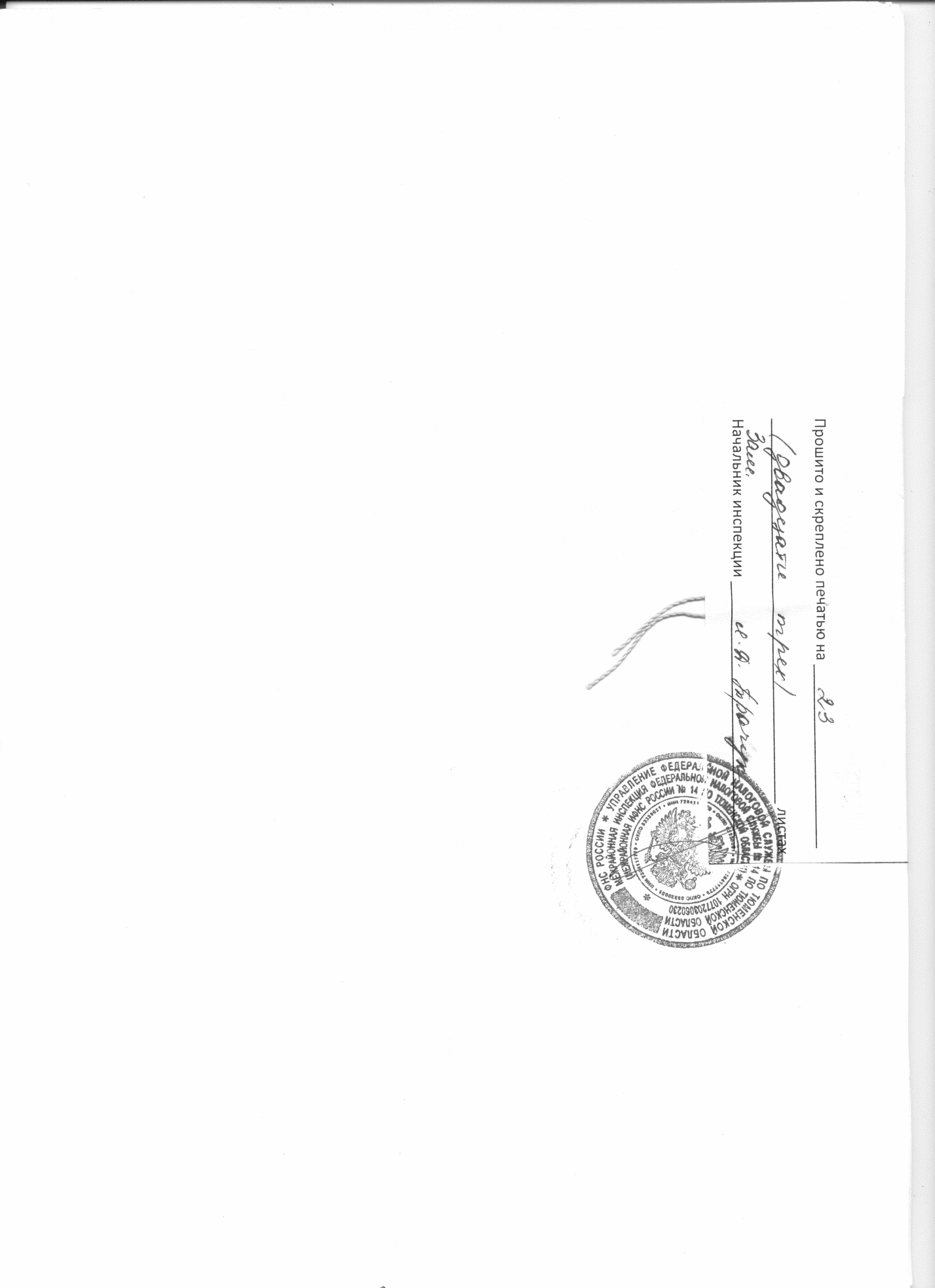 